GRANT HUSOVY NADACEProgram pro Českou Republiku a Slovenskou RepublikuDovolujeme si Vás informovat o grantové výzvě Husovy nadace v programu pro Českou a Slovenskou republiku.Termín uzávěrky je stanoven na 9. 9. 2016. K čemu je grant určenPodpora vypracování studie v rozsahu 70 – 100 normostran na níže zadané témaTéma zadané výzvy:Události a myšlenky 17. listopadu 1989Uplynulo čtvrt století od převratu roku 1989. S odstupem doby některé události a myšlenkymizí z paměti a pozornosti a jiné se naopak mohou nově stát reflektovanými. Jaké události amyšlenky vedly ke svobodě? Jaké události a myšlenky se následně otočily ve svůj pravý opak?Co nového nám právě teď skýtá zpětný pohled?Oprávnění žadateléDoktorandi nebo doktoři do 35 let věku včetně (počítáno ke dni uzávěrky žádostí), kteří působí v neaplikovaných humanitních a společenskovědních oborechVýše grantuCelková výše grantu je 180 000 KčZpůsob vyplacení přiděleného grantuPřidělený grant bude vyplacen ve dvou fázích:80 000 Kč v případě schválení žádosti100 000 Kč po kladném recenzním řízeníPublikace výsledné studie je organizačně i finančně zajišťována nadací. Jak o grant požádatŽádosti včetně požadovaných příloh se odevzdávají prostřednictvím webového formuláře. http://www.vnjh.cz/grant-husovy-nadace/prihlaska/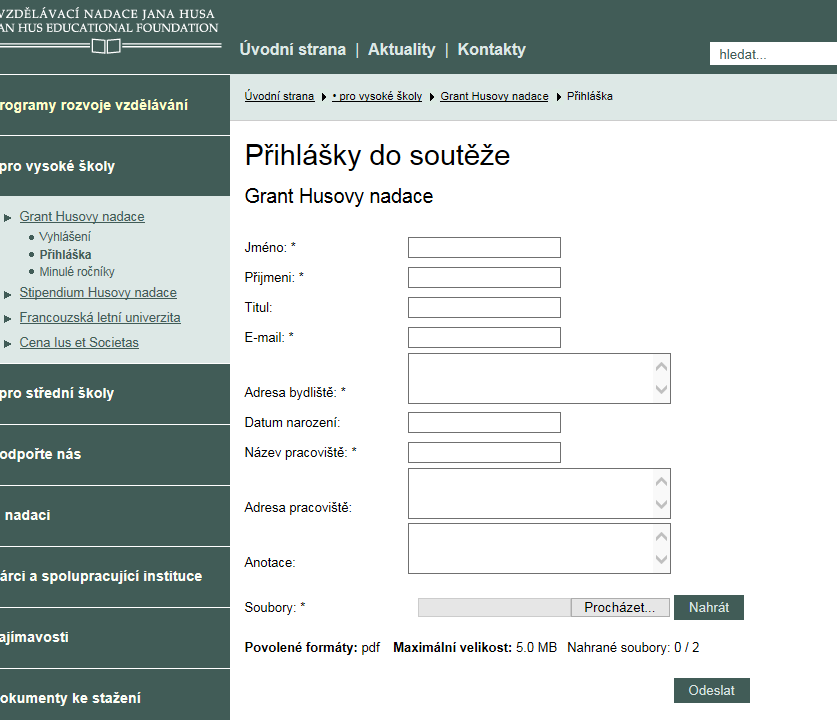 Povinné přílohyStručný životopisPříklad vlastního odborného textu (článek, kapitola knihy, studie apod.)Projekt – zpracování studie v rozsahu 7 – 10 normostran) na výše uvedené zadané témaPřílohy vkládejte ve formátu PDF.Harmonogram výzvyUzávěrka žádostí: 9. 9. 2016Vyhlášení výsledků: 30. 11. 2016Odevzdání hotové studie nadaci: 1. 9. 2017Vyhlášení výsledku recenzního řízení: 15. 11. 2017Nadace zajistí recenzní posudky a na jejich základě Správní rada rozhodne, zda budevyplacena druhá polovina grantu a studie bude publikována. Nadace si vyhrazuje publikačníprávo na odevzdané studie.KontaktyVzdělávací nadace Jana HusaCihlářská 15, 602 00 BrnoKontaktní osoba: Mgr. Jana ŠvábováTelefon: 530 331 240E-mail: jsvabova@vnjh.cz nebo vnjh@vnjh.czWebové stránky: www.vnjh.cz